Alisa Clairet 	Kevin J Davis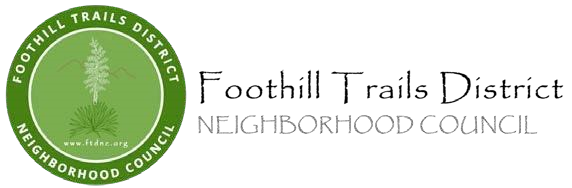 Cindy Bloom 	Oma ElDaniel Davis 	Ryan DavisEli Wells 	Scott FroschauerJosie Zarate	Tiser TurnerJudi Trujillo	Tricia GillikinJulie Battsglia General Board Meeting AgendaThursday, June 16, 2022, 7:00 p.m.  (The General Board meeting is routinely scheduled for the 3rd Thursday of the month) Zoom Meeting Online or By Telephone Dial (669) 900-9128 to Join the Meeting Webinar ID: 458 256 2383.  Invitation Link: https://zoom.us/j/4582562383   AN EQUAL EMPLOYMENT OPPORTUNITY - AFFIRMATIVE ACTION EMPLOYERIN CONFORMITY WITH THE SEPTEMBER 16, 2021 ENACTMENT OF CALIFORNIA ASSEMBLY BILL 361 (RIVAS) AND DUE TO CONCERNS OVER COVID-19, THIS NEIGHBORHOOD COUNCIL MEETING WILL BE CONDUCTED ENTIRELY WITH A CALL-IN OPTION OR INTERNET-BASED SERVICE OPTION.. ACCESSING THE MEETING: Every person wishing to address the Board must dial (669) 900-9128, and enter the meeting code listed above and then press # to join the meeting.  Instructions on how to sign up for public comment will be given to listeners at the start of the meeting. There is no password for the meeting. The agenda is posted for public review in the Foothill Trails District Neighborhood Council Headquarters at 9747 Wheatland Ave. Shadow Hills, CA.  The Agenda and report(s) related to an agenda item will be available for review at www.ftdnc.org. The general public can subscribe to email notifications to receive updates regarding FTDNC meetings at: www.lacity.org/yourgovernment/governmentinformation/subscribe-other-meetings-agendas-and-documents/neighborhood-councils. Please subscribe today. PUBLIC COMMENT: Speakers shall limit their comments to matters relevant to the item on the agenda. The amount of time for public comment on each agenda item is to be determined by the Chair at each meeting. The Chair may rule that the speaker is out of order if the comments are not germane to the item under consideration. If multiple requests for public comment are submitted on one agenda item, preference will be granted to members of the public who have not spoken previously during the meeting, either during general public comment or on another agenda item. Public officials acting in an official capacity may have their speaking time extended by the Chair. A member of the public wishing to speak on more than one agenda item at a single meeting shall limit his or her remarks to a total of three (3) minutes per meeting. Members of the public who want to speak on multiple agenda items for up to three (3) minutes at one time can choose to speak during the Multiple Agenda Items Comment period. Members of the public who choose to speak during the Multiple Agenda Items period will be given the opportunity to also speak during General Public Comment. Requests for public comment can also be submitted to the Chair prior to the meeting via email. Comments from the public on other matters not appearing on the agenda that are within the Board’s jurisdiction will be heard during the General Public Comment period. General Public Comment is limited to 15 minutes maximum. No individual speaker will be allowed more than two (2) minutes during General Public Comment unless the Chair decides differently. AB 361 UPDATES: Public comment cannot be required to be submitted in advance of the meeting, only real-time public comment is required. If there are any broadcasting interruptions that prevent the public from observing or hearing the meeting, the meeting must be recessed or adjourned. If members of the public are unable to provide public comment or be heard due to issues within the  Neighborhood Council’s control, the meeting must be recessed or adjourned. RECONSIDERATION: The Board may make a MOTION TO RECONSIDER and alter its action taken on any item listed on this agenda at any time during this meeting, or make a MOTION TO RECONSIDER at its next regular meeting provided: 1) the Board moves and approves a Motion for Reconsideration at the initial meeting wherein an action was taken, then the underlying item may be reconsidered at that time, or 2) the Board moves and approves a Motion for Reconsideration at the next regular meeting then consideration of the item may only occur at this regularly scheduled meeting if the item for consideration has been placed on that meeting’s agenda. If the underlying item for reconsideration has not been placed on the agenda for that next regular meeting, then it shall be considered at a subsequent meeting pursuant to the Ralph M. Brown Act. For more information on the FTDNC’s process for board action reconsideration, stakeholder grievance policy, or any other procedural matters related to this Council, please consult the FTDNC Bylaws at www.ftdnc.org.  TRANSLATION SERVICES: To ensure availability of services or to request translation, please make your request at least 3 business days (72 hours) prior to the meeting you wish to attend by contacting the Chair via email at president@ftdnc.org. SI REQUIERE SERVICIOS DE TRADUCCION: favor de notificar a la oficina 3 días de trabajo (72 horas) antes del evento. si necesita asistencia con esta notificacion, por favor llame a Presidente por correo electrónico president@ftdnc.org. Administrative Tasks (20 minutes) Call to order and The Pledge of Allegiance. Roll call, declaration of a quorum, and report on eligibility. Presentation/Remarks by President (or designate). Presentation/Discussion/Possible Action to appoint qualified stakeholders to currently vacant seat(s) on the General Board. (Candidates will be able to speak on the public benefit they provide to the community by becoming a member of the Neighborhood Council. Presentation/Discussion/Possible Action to: Authorize or dissolve any new committees (as requested). Appoint new committee chairpersons and vice chairpersons (as requested). Appoint community representative(s) (as requested). Appoint new authorized CIS submitters (as requested). Annual nomination and election of officersPresidentVice President of AdministrationVice President of OutreachTreasurerCorrespondence SecretaryRecording SecretaryParliamentarianReports (60 minutes) (Reports and brief presentations only. For any detailed or lengthy questions, please contact the presenter outside the meeting so the meeting may proceed as scheduled. Thank you.) Reports from Public Representatives. (Max 10 minutes each): Government officials or their representatives. Other community groups. Reports regarding committee/representative activities (Max 5 minutes each): Budget and Finance Communication and Outreach. Equestrian. Land Use. Public Safety. Rules and Elections. Whiteman Airport (ad hoc) Community Representatives. Presentations and Public Comments (30 minutes) Public Comment (Presentations are limited to non-agenda items whose subject(s) fall under the Board’s jurisdiction.) (Max 3 minutes each). Housekeeping (5 minutes)Request(s) for board member recusal.Request(s) to designate items as special by polling the board members.Recommendation(s) by the Budget and Finance Committee (20 minutes) Presentation/Discussion of ongoing updates to the Treasurer’s Report.Presentation/Discussion/Possible Action to ADOPT by board resolution the May 2022 Monthly Expenditure Report (MER). Presentation/Discussion/Possible Action to APPROVE by board resolution an expenditure of up to $1,000 for equestrian trail signage.Presentation/Discussion/Possible Action to APPROVE by board resolution an expenditure of up to $240 for committee Zoom account.Presentation/Discussion/Possible Action to APPROVE by board resolution an expenditure of $925 a month for monthly rent for NC headquarters for 2022-23 fiscal year ($11,100 annually).Recommendation(s) by the Land Use Committee (5 minutes) Presentation/Discussion/Possible Action to APPROVE a letter OF SUPPORT WITH CONDITIONS, for the proposed storage facility at 12121 W. Foothill Blvd. (CPC-2021-9000-VZC-ZV-CU-SPR).Concluding Items (5 minutes) Final comments by FTDNC Board members. Adjournment. PUBLIC ACCESS OF RECORDS: In compliance with Government Code Section 54957.5, non-exempt writings that are distributed to a majority of the Board may be viewed in advanced of meetings by accessing the FTDNC site at www.ftdnc.org. In addition, if you would like a copy of any record related to an item on the agenda, contact the Chair at via email at president@ftdnc.org. ADA COMPLIANCE: As a covered entity under Title II of the Americans with Disabilities Act, the City of Los Angeles does not discriminate on the basis of disability and upon request will provide reasonable accommodation to ensure equal access to its programs, services, and activities.  Sign language interpreters, assisted listening devices, or other auxiliary aids and/or services may be provided upon request. To ensure availability of services, please make your request at least 3 business days (72 hours) prior to the meeting by contacting the Department at (213) 978-1551 or the Chair via email at president@ftdnc.org. TELECOMMUNICATIONS RELAY SERVICE: It is a telephone service that allows persons with hearing or speech disabilities to place and receive telephone calls.  If you have limitations hearing or speaking a specially-trained Communications Assistant (CA) can relay telephone conversations for all of your calls.  In California, dial 711 to reach the California Relay Service (CRS). If you prefer having your calls immediately answered in your mode of communication, dial one of the toll-free modality- and language-specific numbers below. The call will be routed to the CRS provider.    Federal regulations specify very strict confidentiality requirements for CAs of all Relay services.  No part of the conversation that takes place between callers is revealed or recorded in written, verbal, or any other form.  CRS CAs do not participate in the conversation and acquire no benefit from information relayed. EXHAUSTION OF ADMINISTRATIVE REMEDIES: If you challenge these agenda items in court, you may be limited to raising only those issues you or someone else raised at the public hearing or in written correspondence on these matters delivered to this agency at or prior to the public hearing. California Code of Civil Procedure Section 1094.6 governs the time in which a party may seek judicial review of this determination. Under that provision, a petitioner may seek judicial review of any decision of the City pursuant to California Code of Civil Procedure Section 1094.5 only if the petition for Writ of Mandate pursuant to that section is filed no later than the 90th day following the date on which the City's decision became final. NOTICE TO PAID REPRESENTATIVES: If you are compensated to monitor, attend, or speak at this meeting, City law may require you to register as a lobbyist and report your activity.  See Los Angeles Municipal Code Section 48.01 et seq.  More information is available at ethics.lacity.org/lobbying. For assistance, please contact the Ethics Commission at (213) 978-1960 or ethics.commission@lacity.org. Type of Call    English (toll free)   Spanish (toll free)   TTY/VCO/HCO to Voice    1-800-735-2929   1-800-855-3000   Voice to TTY/VCO/HCO    1-800-735-2922   1-800-855-3000   From or to Speech-to- Speech    1-800-854-7784   1-800-854-7784   